Administrative ManualSection: PolicyPolicy Number: 3.03ADULT ABUSE, NEGLECT, EXPLOITATION OR ENDANGERMENTObjective:	To provide guidelines for Covenant HealthCare System employees at the time that they identify or suspect adult abuse, neglect, exploitation or endangerment, in accordance with the mission, vision, and values of the organization, and the standards of professional, accrediting, and regulatory agencies.Scope: 		All staff of Covenant HealthCare System.Policy:		Adult Protective Services, (APS) as required by Act No. 519, Public Act of 1982, requires certain professionals and other employees in the fields of health care, mental health, social work, law enforcement, education and other human services to report suspected cases of adult abuse, neglect, exploitation or endangerment to the Department of Social Services.  Adult abuse/neglect includes non-accidental physical or mental injury, exploitation, neglect or endangerment of a vulnerable adult.When there is a suspicion of adult abuse or neglect, the Health Care Professional will immediately file a report to Adult Protective Services (APS), a part of the Michigan Department of Human Services (DHS).Social Worker(s) will be available to assist with reporting abuse or neglect and will follow up with assigned APS worker.  Mandated APS reporting is initiated for the following situations:Types of AbuseAbuse:  Any harm or threatened harm to an adult’s health or welfare caused by another person.  This includes non-accidental physical injury, mental injury, sexual abuse, or maltreatment.Neglect:  Any harm to an adult’s health or welfare caused by the conduct of a person responsible for the adult care.  This includes failure to provide adequate food, clothing, shelter or medical care.  Self-neglect is also included.Exploitation:  Any action which involves the misuse of an adult funds, property, or personal dignity by another person.Endangerment:  A life-threatening situation caused by the inability of the person whose life is threatened to respond.Vulnerable:  A condition in which an adult is unable to protect him/herself from harm, described above, because of a physical or mental impairment or because of advanced age (over 65).Approval:_______________________________________________			March, 2016Beth Charlton – Vice President Patient Services/CNO			               Date_______________________________________________			March, 2016Daniel George – Executive Vice President/Operations				Date_______________________________________________			March, 2016James Hines, MD – Chief of Staff						DateResources for Survivors of Abuse/Neglect and ViolenceAdvocacy for Victims of Abuse or MistreatmentIf you are abused, you have the right to report and expect an investigation of abuse or neglect committed against you or someone you know.  Similarly, if you feel you have been abused, neglected or mistreated while in a licensed or certified facility or program you have rights to be protected and have your complaint investigated.  This information is being provided to you to help know where you can go to file a complaint or get help to investigate abuse or mistreatment.IF YOU ARE CONCERNED ABOUT…		…THEN CALL THE NUMBER BELOWCHILD OR ADULT ABUSE BY FAMILY OR CAREGIVERChild or Adult Protective Services Call: 1-855-444-3911	PROBLEM WITH COMMUNITY MENTAL HEALTH SERVICESOffice of Recipient Rights:			In Saginaw, call:	 797-3452	State Office of RR: 1-800-854-9090MISTREATMENT IN ADULT FOSTER CARE, CHILD FOSTER CARE, ASSISTED LIVING Bureau of Family Services Complaint Hot LineStatewide (toll-free): 1-866-856-0126 MISTREATMENT IN LICENSED FACILITY INCLUDING EXTENDED CARE FACILITY, HOSPITAL, HOSPICE PROGRAM, DIALYSIS PROGRAM, FREE-STANDING SURGICAL CENTER, COUNTY MEDICAL CARE FACILITY OR PSYCHIATRIC HOSPITALConsumer and Industry Services Complaint Hot LineStatewide (toll-free): 1-800-882-6006MISTREATMENT OR COMPLAINT REGARDING NURSING HOME (EXT. CARE FACILITY)Michigan Ombudsman’s Office (also known as “Citizens for Better Care”)In Saginaw area: 746-9216	Statewide (toll-free): 1-800-292-7852	ELDER ABUSE, EXPLOITATION AND MEDICAID FRAUDMichigan Department of Attorney GeneralStatewide (toll-free): 1-800-242-2873ABUSE/ MISTREATMENT OF PERSON WITH DISABILITIESMichigan Protection and Advocacy ServicesStatewide (toll-free):1-800-288-5923HOW TO FILE A COMPLAINT:Contact the appropriate organization and be specific as possible about the time, place, names, witnesses and actions of the abuser.  You should file a complaint in writing whenever possible and keep a copy for your files. If you’re not sure who to call, most Investigative Programs will refer you to the appropriate program if they feel you need a different organization than their service. If you have questions or need help, ask your social worker or call an advocacy program such as “Michigan Protection and Advocacy Service” (above).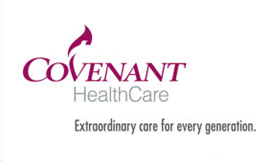 ServicePhone numberProgram NameOther InformationAbuse 24 hr. Reporting ADULT  ABUSE/NEGLECTPhone: 855-444-3911Fax: 616-977-1158Adult Protective Services, Dept. of Human Services of Centralized IntakeCall to report abuse or get help 24 hours a dayAbuse 24 hr. Reporting CHILD ABUSE/NEGLECTPhone: 855-444-3911Fax: 616-977-1158Child Protective Services, Dept. of Human Services Centralized IntakeCall to report abuse or get help 24 hours a dayChild Sexual AbuseAssessment & Referral752-7226Children’s Advocacy CenterHelp and referrals when sexual abuse is suspected.Counseling – For Sexual Assault or Crisis Intervention790-9118Child and Family Services of Saginaw CountyOpen weekdays; call for appointment and informationCounseling – Mental health797-3559Mental Health Access Line - Multiple counseling agencies availableAsk your social worker for “Mental Health Services in the Tri-Cities” listCrime victimsAssistance790-5561Saginaw County Victim Assistance CoordinatorAdvocacy for victims of a crime - may include rights or compensationDomestic ViolenceServices and Shelter755-0411Underground Railroad24 hour access. Also provides group, advocacy, individual consultation (free)Legal Aide –Saginaw755-4465Legal Services of Eastern MichiganProvides legal advice or assistance for low to no costLegal Hotline for Senior Citizens1-800-347-5297Legal Services of Eastern MichiganProvides legal advice or assistance for low to no costRunaway Shelter – Saginaw753-3431Innerlink – Runaway ShelterHelp for runaways 24 hours/dayRunaway Shelter – Bay City895-5563Cory PlaceHelp for runaways 24 hours/daySuicide Hotline792-9732Crisis Services of Saginaw Co. Mental HealthCall for help 24 hours a day or go to the nearest Emergency Room